Waves: Day 7 		Name: ______________________ Core: _______ Date: Wednesday, March 29th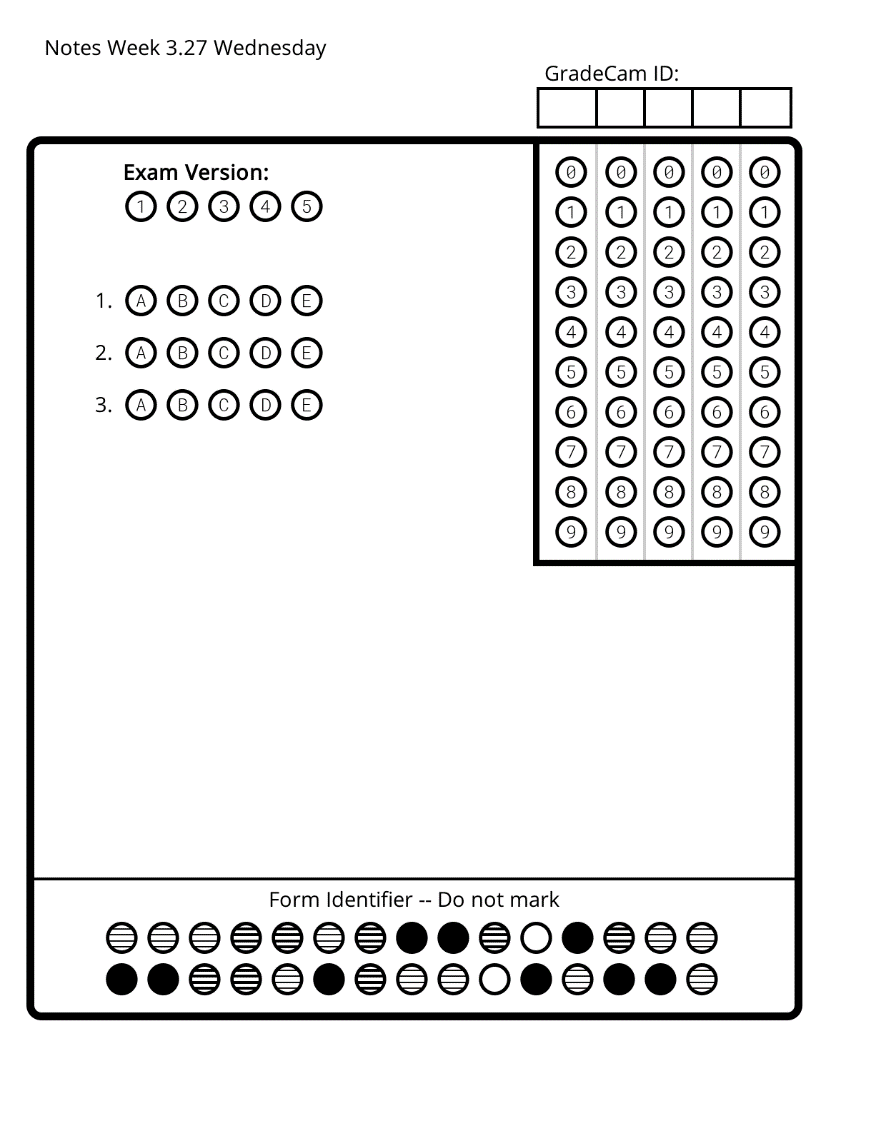 Vocabulary1. _______________: the amount of matter packed into a given space, or volume.2. _______________: these waves, even though can be harmful to skin cells, are used to check for broken bones.3. _______________: these waves have the smallest wavelength and the most energy.4. ______________: the distance between crests in a transverse wave, or between compressions of a longitudinal wave.         X-rays * Gamma Rays * Wavelength * DensityX-rays:X-rays carry a lot of ____________; enough to strip the _________________ from atoms. DNA can be damaged by exposure to ________________ and large doses can even kill cells. You may be able to protect yourself from UV with sun tan cream, but for X-rays you’ll need a sheet of ______________!As a rule the ________________ the material, the more it ________________ X-rays. So if we shine X-rays at a person they pass through the flesh but are _______________ by the bones. If we place a photographic plate on the other side of the person, the bones “cast a ____________” and the shape of the skeleton can be seen.______________ are used to kill cancer cells. To avoid damaging the healthy tissue around the tumor, ______________ beams are passed through at different ____________, crossing at the tumor, giving it a much _________________ dose.Uses [list at least 2]: _________________________________________________________________Gamma RaysGamma rays have the smallest _________________ (about the size of an ______________’s nucleus!) and the highest ______________. High levels of radiations can only be stopped by many centimeters of _____________, or many meters of _______________.___________ ___________ can kill living cells, a fact which medicine uses to its advantage, using _____________ __________ to kill cancerous cells.As gamma rays are lethal to all living cells, they can be used to __________________ objects.Controversially, some ______________, especially those that spoil easily, are irradiated with ______________ __________. This process increases the shelf life of the food by killing any fungal spores and bacteria.Uses [list at least 2]: _________________________________________________________________A: [I need to review.] Watch the BrainPop video “Eyes” and take the quiz.B. [I’m ready to practice.] Continue working on the Wavestown coloring sheet.C. [I’m ready for a challenge.] Write a rap or poem that explains the different EM waves and their uses.